Erwartete Kompetenzen am Ende des 2. Schuljahres1. Phonem-Graphem-Zuordnung2. Groß- und Kleinschreibung3. Zeichensetzung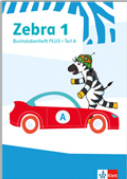 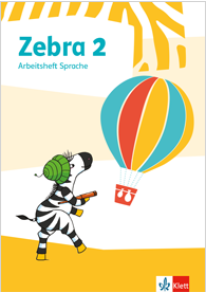 ZebraZebraSynopse zum Rechtschreibrahmen Kl. 1/2 in BWSynopse zum Rechtschreibrahmen Kl. 1/2 in BWKlasseSchule:	fakultativLehrer: 	obligatorischThemenZebra 1 Buchstabenheft PLUS Teil AZebra 1 Buchstabenheft PLUS Teil BZebra 1 Buchstabenheft PLUS Teil CZebra Arbeitsheft Sprache 2Regelgeleitete SchreibungenGrundlegende Phonem-GraphemZuordnungen:Vokalphoneme  VokalgraphemeTeil A: S. 14, 15, 17, 20, 27, 30, 32, 40, 42, 43, 51, 61, 63, 64, 65, 66, 73, 80, 82, 83, 84, 85, 92Teil B: S. 4, 64, 65, 66, 67, 76, 77, 78, 79, 80, 81, 82, 83, 84, 89, 90S. 9, 21, 23, 25, 26, 28, 29, 30, 31, 32, 35, 36- Konsonantenphoneme  KonsonantengraphemeBsp: m, n, l, sch, ß, b, d, g, pf, tsch, chs, ng, nk, usw.Teil A: S. 10, 12, 22, 25, 32, 34, 36, 37, 38, 46, 48, 49, 50, 51, 56, 58, 59, 67, 69, 70, 71, 72, 73, 74, 76, 77, 78, 79, 86, 88, 89, 90, 91, 92Teil B: S. 5, 7, 8, 9, 10, 12, 13, 14, 15, 17, 18, 19, 20, 21, 23, 24, 25, 31, 33, 34, 35, 36, 38, 39, 40, 41, 43, 60, 61, 62, 63, 68, 69, 70, 71, 72, 73, 74, 75, 76Teil C: S. 22, 23, 24, 25, 26, 35, 36, 37, 38, 39, 40, 44, 45, 46, 47, 60S. 10, 12, 16, 17, 18, 19, 21, 36, 102, 103- Diphthongphoneme  DiphthonggraphemeBsp.: au, eu, eiTeil B: S. 46, 47, 48, 49, 50, 51, 52, 53, 54, 55, 56, 57, 58, 90S. 22, 26, 36, 80, 81, 82, 83, 84, 85Verdoppelung von Konsonantengraphemen (Schärfung):Bsp.: bb, dd, gg, ll, usw.Teil C: S. 11, 12, 13S. 32, 33, 34, 36Besondere Phonem-Graphem-Zuordnungen:Bsp.: qu, st, sp, ck, tzTeil B: S. 26, 28, 29, 30, 41, 42, 85, 86, 87, 88, 89Teil C: S. 14, 15, 16, 17, 18, 19, 20, 21, 26, 27, 28, 29, 30, 31, 32, 33, 34, 39, 40, 56, 57, 58, 59, 60S. 16, 17, 18Konsonantenhäufungen am Wort- bzw. Silbenanfang:Bsp.: Bl, Br, Fr, gl, kn, usw.S. 11Konstantschreibungen:- Auslautverhärtung von /b/, /d/, /g/ bei einsilbigen Wörtern- <ä>- und <äu>-SchreibungBsp: Lob-loben, Lied-Lieder, usw.kalt-kälter, usw.Teil C: S. 48, 49, 50, 51, 52, 53, 54, 55S. 24, 49, 51, 52, 53, 58, 59, 63, 64, 65, 80, 81, 82, 83, 84, 85, 86MerkschreibungenMerklisten: - Funktionswörter - Wochentage, Monatsnamen, JahreszeitenBsp: ab, als , ob, um, usw.Teil A: S. 31, 38, 44, 60, 72, 85, S. 90, 100Alle Wochentage und Jahreszeiten in einzelnen Aufgaben (z. B. S. 30, 33), siehe WörterlisteMerkwörter:- <c> und <y> in Eigennamen oder Fremdwörtern- Merkwörter mit <v>, <x>,<aa>, <ee>, <oo>Teil C: S. 61, 62, 63, 64, 65, 66, 67, 68, 69, 70, 71, 72, 73, 74, 75, 76, 77S. 99, 101, 102, 103, 104, 105ThemenZebra 1Zebra 1 Buchstabenheft in GrundschriftZebra 2Zebra Arbeitsheft Sprache 2Regelgeleitete Schreibungen:Großschreibung von Eigennamen,Großschreibung prototypischer Nomen:S. 27, 37, 38, 40, 41, 49, 67, 68, 89Großschreibung von Satzanfang und Anfang von Überschriften:Teil B: S. 9, 19, 25, 30, 35, 48, 49, 52, 53, 56, 62, 65, 70, 74, 79, 80, 83, 87, 88Teil C: S. 15, 19, 23, 28, 29, 36, 39, 45, 49, 53, 57, 62, 66, 70, 74, 77S. 43, 44, 45, 46, 47, 48, 50Überschriften in Zebra-Texten (z. B. S. 35)ThemenZebra 1Zebra 1 Buchstabenheft in GrundschriftZebra 2Zebra Arbeitsheft Sprache 2Regelgeleitete SchreibungenSatzschlusszeichen:- Punkt- Fragezeichen nach W-Fragen- Ausrufezeichen als Kennzeichen des NachdrucksS. 44, 45, 46, 47, 48